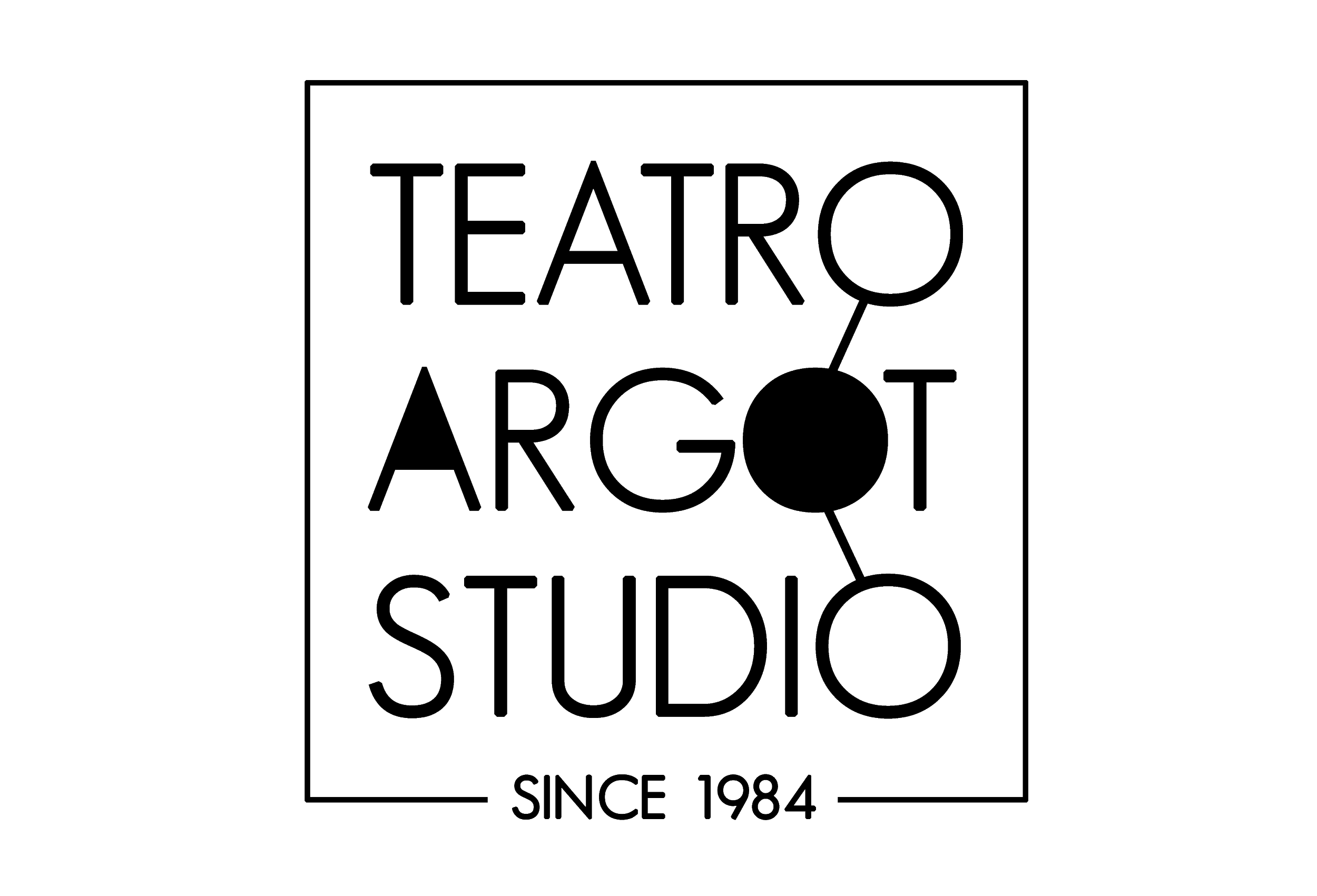 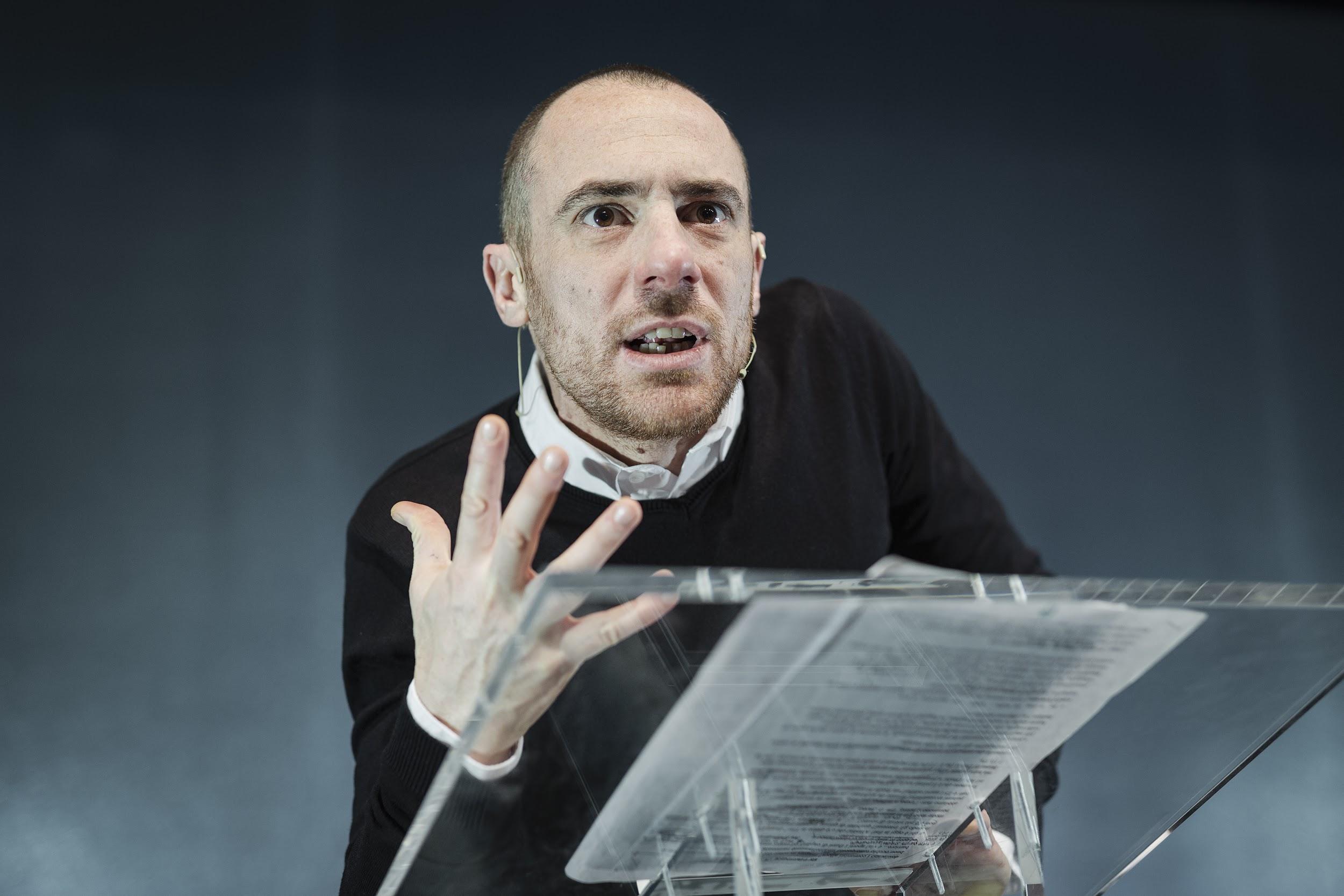 SEGNALE D’ALLARME | LA MIA BATTAGLIA VRDal 4 al 16 febbraio al Teatro Argot Studioregia Elio Germano e Omar Rashidcon Elio Germanosceneggiatura Elio Germano, Chiara Laganiuna produzione Gold Productions, Infinito, Riccione Teatrotratto dallo spettacolo teatrale La mia battagliadiretto e interpretato da Elio Germanoscritto da Elio Germano e Chiara Laganiaiuto regia Rachele Minellidisegno luci Alessandro Barbierifonico Gianluca Medafotografia Luigi Ruggiero e Filippo Pagottoproduzione Pierfrancesco Pisani, Elio Germano, Omar Rashidproduttore associato Alessandro Mancini, Luca FortinoElio Germano in uno dei primi esperimenti mondiali di teatro in realtà virtuale: Segnale d’allarme - La mia Battaglia VR al Teatro Argot Studio di RomaCon Elio Germano nelle vesti di protagonista, arriva a Roma Segnale d’allarme - La mia Battaglia VR, uno dei primi esperimenti mondiali di teatro in realtà virtuale, dal 4 al 16 febbraio presso il Teatro Argot Studio. Un evento unico che fonde spettacolo dal vivo e cinema attraverso la tecnologia digitale della Virtual Reality. Dopo il grande successo de La mia Battaglia, l’opera teatrale di Elio Germano e Chiara Lagani diventa un film in realtà virtuale, diretto da Elio Germano e Omar Rashid, in cui il vincitore della Palma d’Oro a Cannes parla alla e della nostra epoca. Un attore, o forse un comico, ipnotizzatore non dichiarato, durante uno spettacolo di intrattenimento, manipola gli spettatori in un crescendo di autocompiacimento, anche verbale, fino a giungere, al termine del suo show, a una drammatica imprevedibile svolta. Portatore di un muto volere collettivo diffuso nell’aria, l’artista da figura autorevole si farà a poco a poco sempre più autoritario, evocando lo spettro di un estremismo di ritorno travestito da semplice buon senso. Appellandosi alla necessità di resuscitare una società agonizzante, tra istanze ecologiste, nazionaliste, socialiste, planetarie e solitarie, mutuali e solidali, tra aneddoti e proclami, tra appelli appassionanti e affondi lirici deliranti, l’attore-mattatore trascinerà l’uditorio, in un crescendo pirotecnico, a una straniata sospensione tragica fino a condurlo a una terribile conseguenza finale. Un soliloquio che parte dalla democrazia, dal valore dell’autorità e della responsabilità e termina in un proclama idealista. Attraverso e grazie alla VR il pubblico si immergerà nell’opera teatrale diventandone parte, fino a confondere immaginario e reale. Si troverà in sala, in prima fila, insieme agli altri spettatori. Cercherà lo sguardo di chi è seduto accanto, perfino i gesti. Assisterà a un monologo che sarà un crescendo e allo stesso tempo una caduta verso il grottesco, partecipando attivamente al dibattito politico, in un gioco metateatrale e al contempo metacinematografico. Segnale d’Allarme racconterà una storia vera, la nostra.Trailer dello spettacolo: https://www.youtube.com/watch?v=q524BX8qLZ8&feature=emb_titlePer info e prenotazioni: info@teatroargotstudio.com / 06 5898111Per acquistare il biglietto: http://bit.ly/SegnaleDallarmeTeatro Argot StudioVia Natale Del Grande, 27| 00153 RomaTel. 06/5898111facebook.com/argotstudioinstagram.com/teatroargotstudioP.IVA: 08154421005 | C.F. 06932070581Orario spettacolidal martedì al sabato ore 20.30domenica ore 17.30Biglietti15€ interoPrenotazione obbligatoriainfo@teatroargotstudio.comwww.teatroargotstudio.comComunicazioneTheatron 2.0stampa.theatron@gmail.com / tel. 331 2344833